               29 апреля 2022 года                 №8(244) 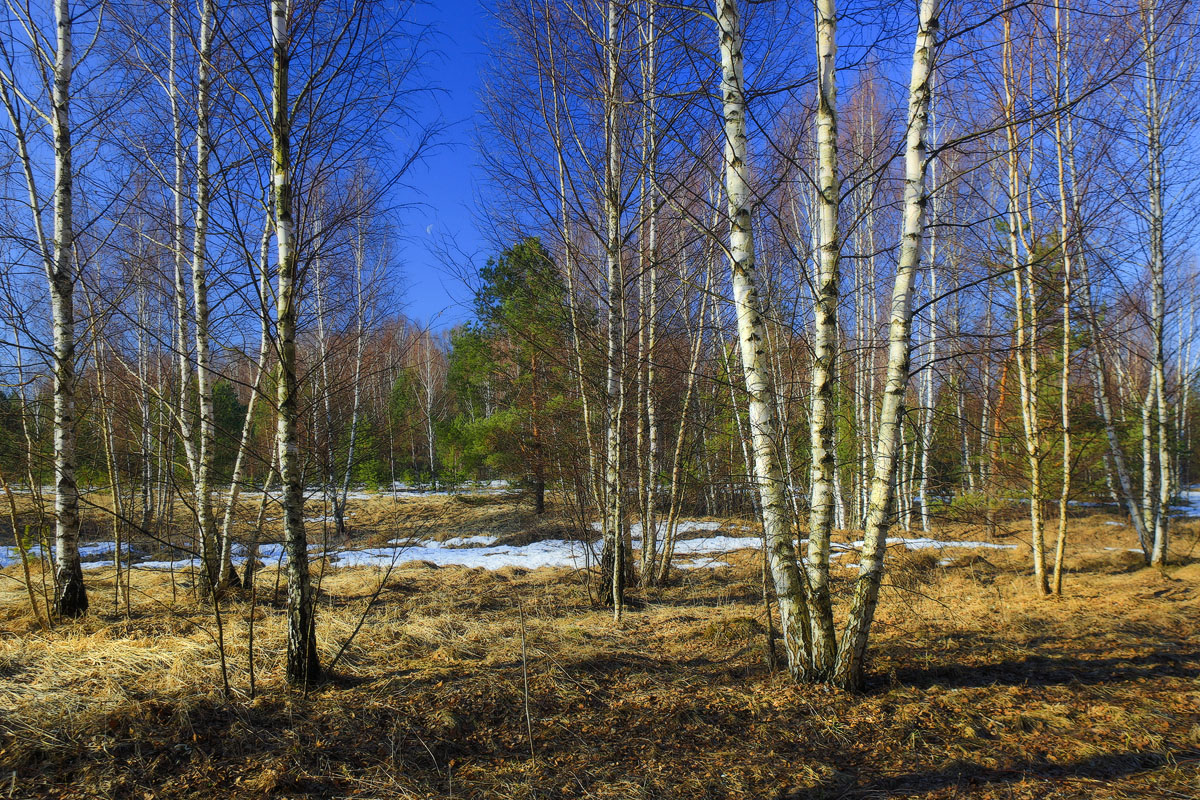 «Умыганская панорама» - периодическое печатное издание в форме газеты, учрежденное для издания официальных и иных   сообщений и материалов, нормативных и иных актов Думы и администрации Умыганского сельского поселения, Тулунского района, Иркутской области.ИРКУТСКАЯ ОБЛАСТЬТулунский  районАдминистрация Умыганского  сельского поселенияРАСПОРЯЖЕНИЕ «18» апреля 2022 г.                                                 №15-рас. УмыганОб установлении вида разрешенного использованияРуководствуясь ст. 30 Градостроительного кодекса Российской Федерации, Федеральным законом от 06.10.2003 года №131-ФЗ «Об общих принципах организации местного самоуправления в Российской Федерации», Уставом Умыганского муниципального образования,1.Образуемому земельному участку (38:15:230103:178), общей площадью 2807 кв.м, из земель населенных пунктов, расположенного в зоне производственных объектов (СХ-2), адрес: Российская Федерация, Иркутская область, Тулунский район, с. Умыган ул. Новая, уч.30, лит.4 установить разрешенное использование «для хранения и переработки сельхоз продукции».2. Опубликовать настоящее распоряжение в газете «Умыганская панорама» и разместить на официальном сайте администрации Умыганского сельского поселения.Глава Умыганского сельского поселения				Н.А.Тупицын ИРКУТСКАЯ ОБЛАСТЬТулунский  районАдминистрация Умыганского  сельского поселенияРАСПОРЯЖЕНИЕ «28» апреля 2022 г.                                                 №22-рас. УмыганОб установлении вида разрешенного использованияРуководствуясь ст. 30 Градостроительного кодекса Российской Федерации, Федеральным законом от 06.10.2003 года №131-ФЗ «Об общих принципах организации местного самоуправления в Российской Федерации», Уставом Умыганского муниципального образования,1.Образуемому земельному участку (38:15:230102:256), общей площадью 10000 кв.м, из земель населенных пунктов, расположенного в зоне застройки жилыми домами (Ж-1), адрес: Российская Федерация, Иркутская область, Тулунский район, с. Умыган ул. Ивана Каторжного уч.33 установить разрешенное использование «для ведения личного подсобного хозяйства».2. Опубликовать настоящее распоряжение в газете «Умыганская панорама» и разместить на официальном сайте администрации Умыганского сельского поселения.Глава Умыганского сельского поселения				Н.А.Тупицын ИРКУТСКАЯ ОБЛАСТЬТулунский  районАдминистрация Умыганского  сельского поселенияРАСПОРЯЖЕНИЕ «28» апреля 2022 г.                                                 №23-рас. УмыганОб установлении вида разрешенного использованияРуководствуясь ст. 30 Градостроительного кодекса Российской Федерации, Федеральным законом от 06.10.2003 года №131-ФЗ «Об общих принципах организации местного самоуправления в Российской Федерации», Уставом Умыганского муниципального образования,1.Образуемому земельному участку (38:15:230102:256), общей площадью 1767 кв.м, из земель населенных пунктов, расположенного в зоне застройки жилыми домами (Ж-1), адрес: Российская Федерация, Иркутская область, Тулунский район, с. Умыган ул. Ивана Каторжного уч.33б установить разрешенное использование «для ведения личного подсобного хозяйства».2. Опубликовать настоящее распоряжение в газете «Умыганская панорама» и разместить на официальном сайте администрации Умыганского сельского поселения.Глава Умыганского сельского поселения				Н.А.Тупицын Иркутская областьТулунский район АДМИНИСТРАЦИЯУМЫГАНСКОГО  СЕЛЬСКОГО ПОСЕЛЕНИЯП О С Т А Н О В Л Е Н И Е«14» апреля 2022 г.                                      №8-ПАс. УмыганО внесении изменений в Положение об оплате труда работников муниципального казенного учреждения культуры «Культурно-досуговый центр с. Умыган», в отношении которых функции и полномочия учредителя осуществляются администрацией Умыганского сельского поселения, утверждённого постановлением администрации Умыганского сельского поселения от 01.03.2022г. №6-ПА В целях обеспечения индексации заработной платы работников муниципальных учреждений культуры, дополнительного образования детей, в отношении которых функции и полномочия учредителя осуществляется Комитет по культуре, молодежной политике и спорту администрации Тулунского муниципального района, в соответствии со ст.134 Трудового кодекса Российской Федерации, во исполнение решения трехсторонней комиссии Иркутской области по регулированию социально-трудовых отношений от 26.11.2021 протокол №65,  руководствуясь статьей 24 Устава Умыганского сельского поселения,ПОСТАНОВЛЯЮ:1. Внести в Положение об оплате труда работников муниципального казенного учреждения культуры «Культурно-досуговый центр с. Умыган», в отношении которых функции и полномочия учредителя осуществляются администрацией Умыганского сельского поселения, утвержденное постановлением администрации Умыганского сельского поселения от 01.03.2022г. №6-ПА следующие изменения:1.1.приложение №1 изложить в новой редакции (прилагается).2. Опубликовать настоящее постановление в газете «Умыганская панорама» и разместить на официальном сайте Умыганского сельского поселения в информационно-телекоммуникационной сети «Интернет».3. Контроль над исполнением настоящего постановления оставляю за собой.Глава Умыганского сельского поселения __________________Н.А. ТупицынПриложение 1К   Положению об оплате труда работников муниципального казенного учреждения культуры «Культурно-досуговый центр с. Умыган», в отношении которого функции и полномочия учредителя осуществляются Администрацией Умыганского сельского поселения    Тулунского муниципального района, утвержденному Постановлением администрации Умыганского сельского поселения от 14.04.2022 г. № 8- ПАРазмеры минимальных окладов работников муниципального казенного учреждения культуры «Культурно-досуговый центр с. Умыган в отношении которого функции и полномочия учредителя осуществляются Администрацией Умыганского сельского поселения1. Профессиональные квалификационные должностей спортивных работников, утвержденных приказ Министерства спорта Иркутской области № 107-мпр от 26.12.2018г.Профессиональная квалификационная группа должностейработников физической культуры и спорта 1 уровня2. Профессиональные квалификационные группы должностей работников культуры, искусства и кинематографии, утвержденные приказом Минздравсоцразвития России от 31 августа 2007 года № 570Профессиональная квалификационная группа«Должности работников культуры, искусства и кинематографии ведущего звена»Профессиональная квалификационная группа«Должности руководящего состава учреждений культуры, искусства и кинематографии»Издатель, редакция и распространитель: администрация Умыганского сельского поселения. Адрес: Иркутская область, Тулунский район, с.Умыган, ул.Ив.Каторжного - 74. Главный редактор: Глава администрации – Тупицын Н.А. Ответственный за выпуск: Шалда Е.С. Тираж 10 экземпляров. Распространяется бесплатно. Наименование должности (профессии)Размер минимального оклада , в руб.1 квалификационный уровень      Инструктор по спорту           7736,0Наименование должности (профессии)Размер минимального оклада , в руб.Библиотекарь    9861,0Наименование должности (профессии)Размер минимального оклада , в руб.Режиссер массовых представлений 11255,0Главный хормейстер11255,0Руководитель   клубного   формирования – любительского объединения, студии, коллектива самодеятельного  искусства, клуба по интересам11255,0